INDICAÇÃO Nº 95/2019Sugere ao Poder Executivo Municipal que proceda a instalação de sinalização de trânsito, na Rua João Eduardo Mac Knight na esquina com a Rua Padre Antônio Correa, no Bairro Nova Conquista.Excelentíssimo Senhor Prefeito Municipal, Nos termos do Art. 108 do Regimento Interno desta Casa de Leis, dirijo-me a Vossa Excelência para sugerir ao setor competente que proceda a instalação de sinalização de trânsito na Rua João Eduardo Mac Knight, na esquina com a Rua Padre Antônio Correa, no bairro Frezarim II.Justificativa:Fomos procurados por munícipes solicitando essa providência, pois, segundo eles o local é muito perigoso, podendo causar acidentes e transtornos ao trânsito local.Plenário “Dr. Tancredo Neves”, em 08 de Janeiro de 2019José Luís Fornasari                                                  “Joi Fornasari”                                                    - Vereador -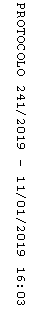 